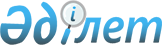 Об установлении норматива отчислений части чистого дохода районных коммунальных государственных предприятийПостановление акимата Байзакского района Жамбылской области от 30 апреля 2014 года № 188. Зарегистрировано Департаментом юстиции Жамбылской области 9 июня 2014 года № 2238      Примечание РЦПИ.

      В тексте документа сохранена пунктуация и орфография оригинала.

      В соответствии с Законом Республики Казахстан от 23 января 2001 года «О местном государственном управлении и самоуправлении в Республике Казахстан» и Законом Республики Казахстан от 1 марта 2011 года «О государственном имуществе» акимат Байзакского района ПОСТАНОВЛЯЕТ:



      1. Установить норматив отчисления части чистого дохода районных коммунальных государственных предприятий согласно приложению.



      2. Уполномоченным органам районных коммунальных государственных предприятий представлять в срок до 1 мая года, предшествующего планируемому в коммунальное государственное учреждение «Отдел финансов акимата Байзакского района Жамбылской области» (далее – Отдел финансов) прогнозные суммы части чистого дохода, подлежащие перечислению в районный бюджет на предстоящий трехлетний период, а также размер чистого дохода, перечисленного коммунальным государственным предприятиям в районный бюджет в отчетном году.



      3. Контроль за исполнением настоящего постановления возложить на заместителя акима района Килыбаева Азимхана.



      4. Настоящее постановление вступает в силу со дня государственной регистрации в органах юстиции и вводится в действие по истечении десяти календарных дней после дня их первого официального опубликования.

      

      Аким района                                М. Шукеев

Приложение к постановлению

акимата Байзакского района

от 30 апреля 2014 года № 188 

Норматив отчисления части чистого дохода районных

коммунальных государственных предприятий      Норматив отчисления части чистого дохода районных коммунальных государственных предприятий в районный бюджет определяется следующим образом:
					© 2012. РГП на ПХВ «Институт законодательства и правовой информации Республики Казахстан» Министерства юстиции Республики Казахстан
				Чистый доход до 3 000 000 тенге5 процентов с суммы чистого доходаЧистый доход от 3 000 001 тенге до 50 000 000 тенге150 000 тенге + 10 процентов суммы чистого дохода, превышающего 3 000 000 тенгеЧистый доход от 50 000 001 тенге до 250 000 000 тенге4 850 000 тенге + 15 процентов суммы чистого дохода, превышающего 50 000 000 тенгеЧистый доход от 250 000 001 тенге до 500 000 000 тенге34 850 000 тенге + 25 процентов суммы чистого дохода, превышающего 250 000 000 тенгеЧистый доход от 500 000 001 тенге до 1 000 000 000 тенге97 350 000 тенге + 30 процентов суммы чистого дохода, превышающего 500 000 000 тенгеЧистый доход от 1 000 000 001 тенге и свыше247 350 000 тенге + 50 процентов с суммы, превышающей чистый доход в размере 1 000 000 000 тенге